Б О Й О Р О К                                                       РАСПОРЯЖЕНИЕ         «18»  август  2020 г.                    № 17                      «18» августа 2020 г.1. Принять с 19 августа   2020 года на общественные работы без предоставления рабочего места гр. Манурова Ирека Рашидовича  13.05.1984  г. рождения в виде обязательных работ на срок 300 часов осужденного 10.07.2020 года  по ст.264,1 Уголовного кодекса Российской  Федерации.2. Вменить в обязанности  Манурова И.Р. техническую работу по уборке территории сельского поселения.3. Манурову И.Р.соблюдать и следить за техникой безопасности (проведена профилактическая беседа).4. Контроль за исполнением настоящего распоряжения оставляю за собой.Глава сельского поселения:                                  Т.А.ЗакировОзнакомился: ________ Мануров И.Р                                                         «19» августа  2020г.БАШҠОРТОСТАН  РЕСПУБЛИКАҺЫШАРАН  РАЙОНЫ МУНИЦИПАЛЬ РАЙОНЫНЫҢБАЗГЫЯ АУЫЛ СОВЕТЫАУЫЛ БИЛӘМӘҺЕ БАШЛЫҒЫ452632,  Базгыя аулы, Үҙәк урам, 50                               тел.(34769) 2-42-35, e-mail:basgss@yandex.ru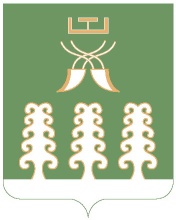 РЕСПУБЛИКА БАШКОРТОСТАНГЛАВА СЕЛЬСКОГО ПОСЕЛЕНИЯ БАЗГИЕВСКИЙ СЕЛЬСОВЕТ МУНИЦИПАЛЬНОГО РАЙОНА ШАРАНСКИЙ РАЙОН452632, c. Базгиево, ул.Центральная, 50         тел.(34769) 2-42-35, e-mail:basgss@yandex.ru